Photo 2 : Après débridement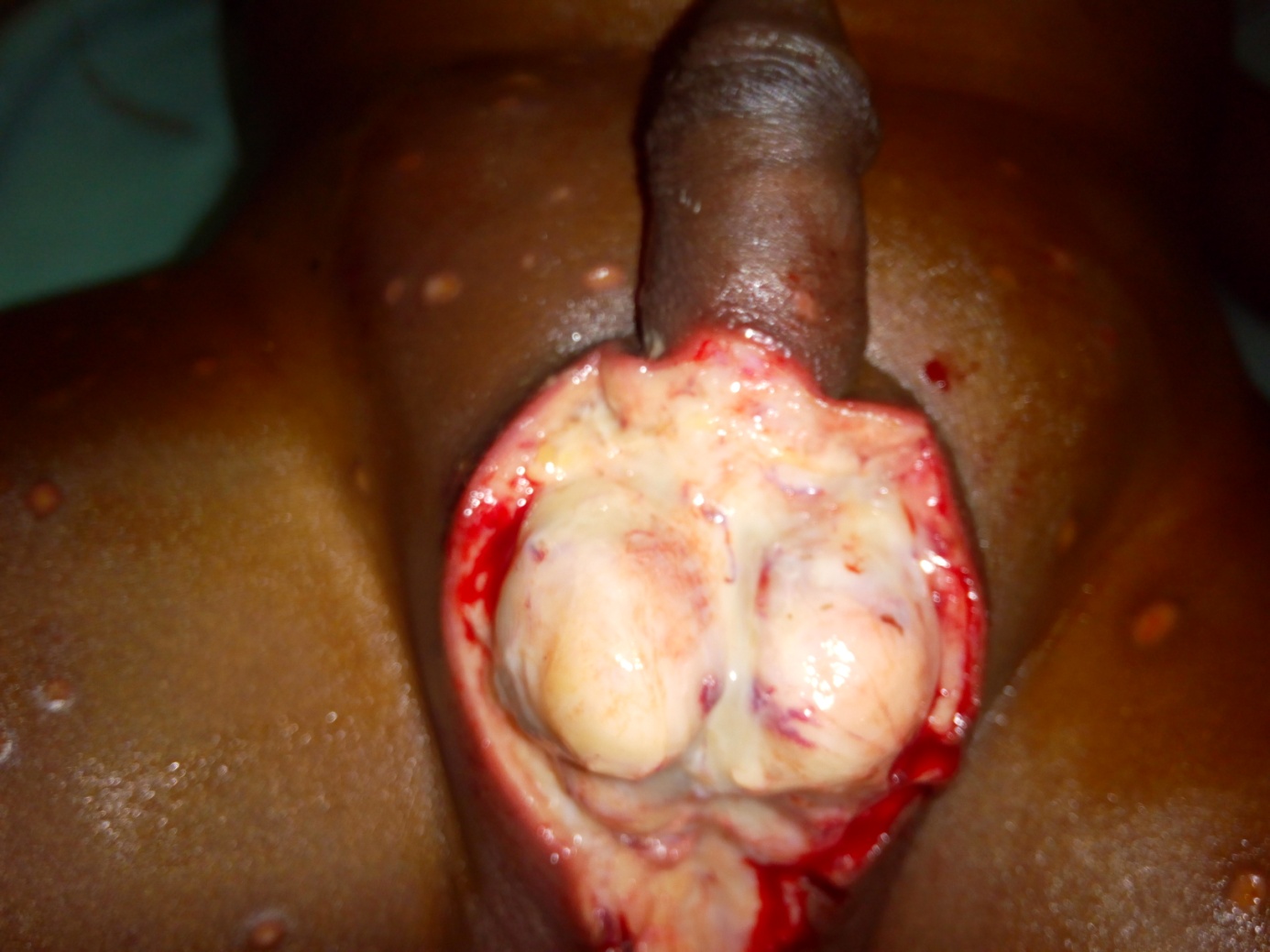 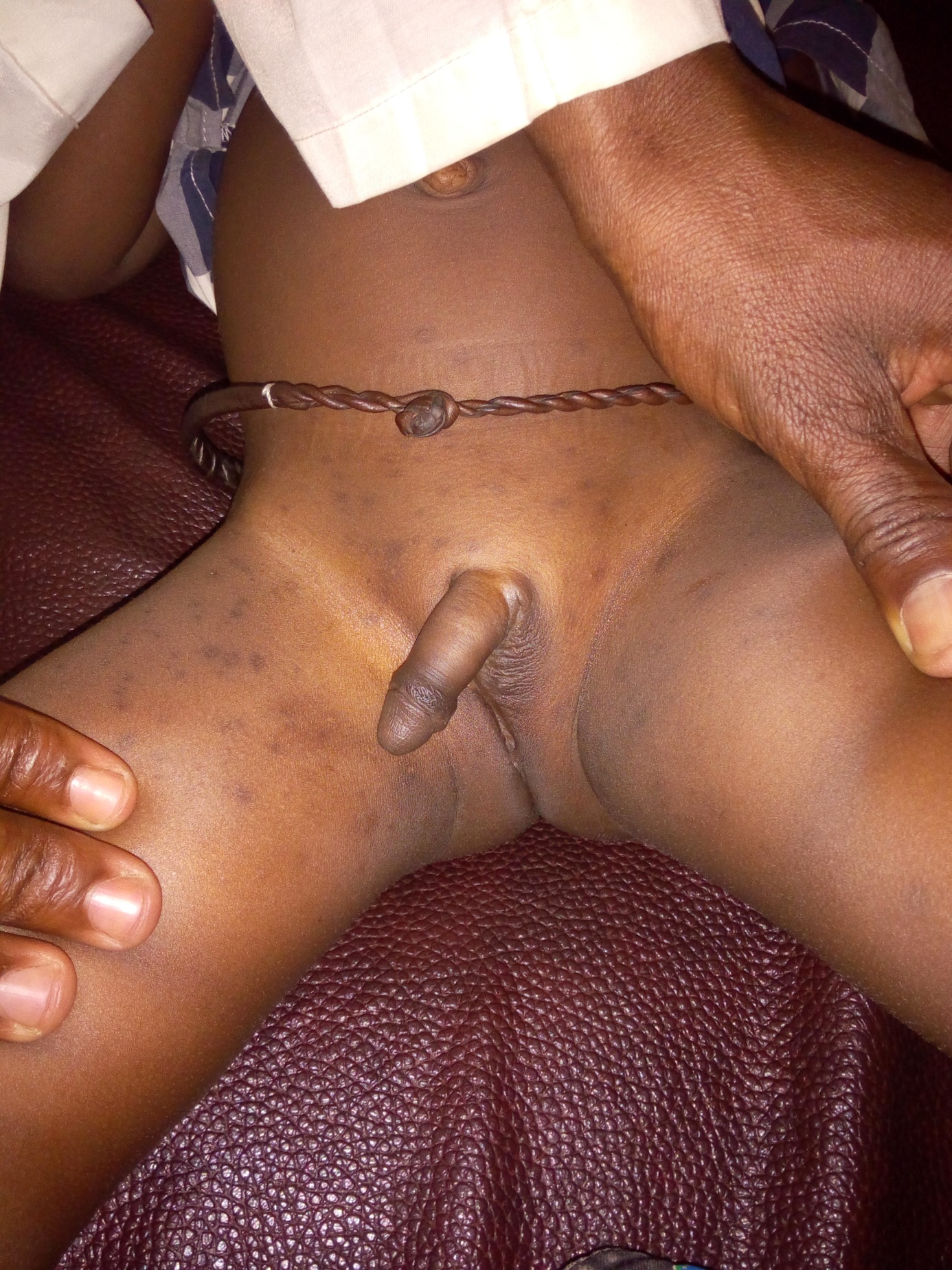 Photo 3 : Aspect à la cicatrisation